T.CÜSKÜDAR KAYMAKAMLIĞIBAĞLARBAŞI İLKOKULU MÜDÜRLÜĞÜ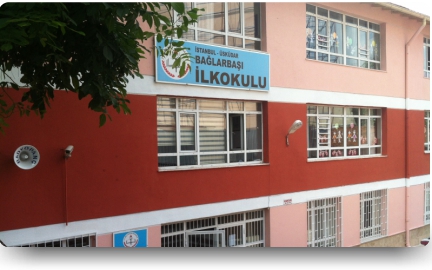 2019 - 2023 STRATEJİK PLANT.C                                                                                       ÜSKÜDAR KAYMAKAMLIĞIBAĞLARBAŞI İLKOKULU MÜDÜRLÜĞÜ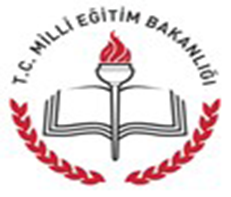 2019-2023 STRATEJİK PLANI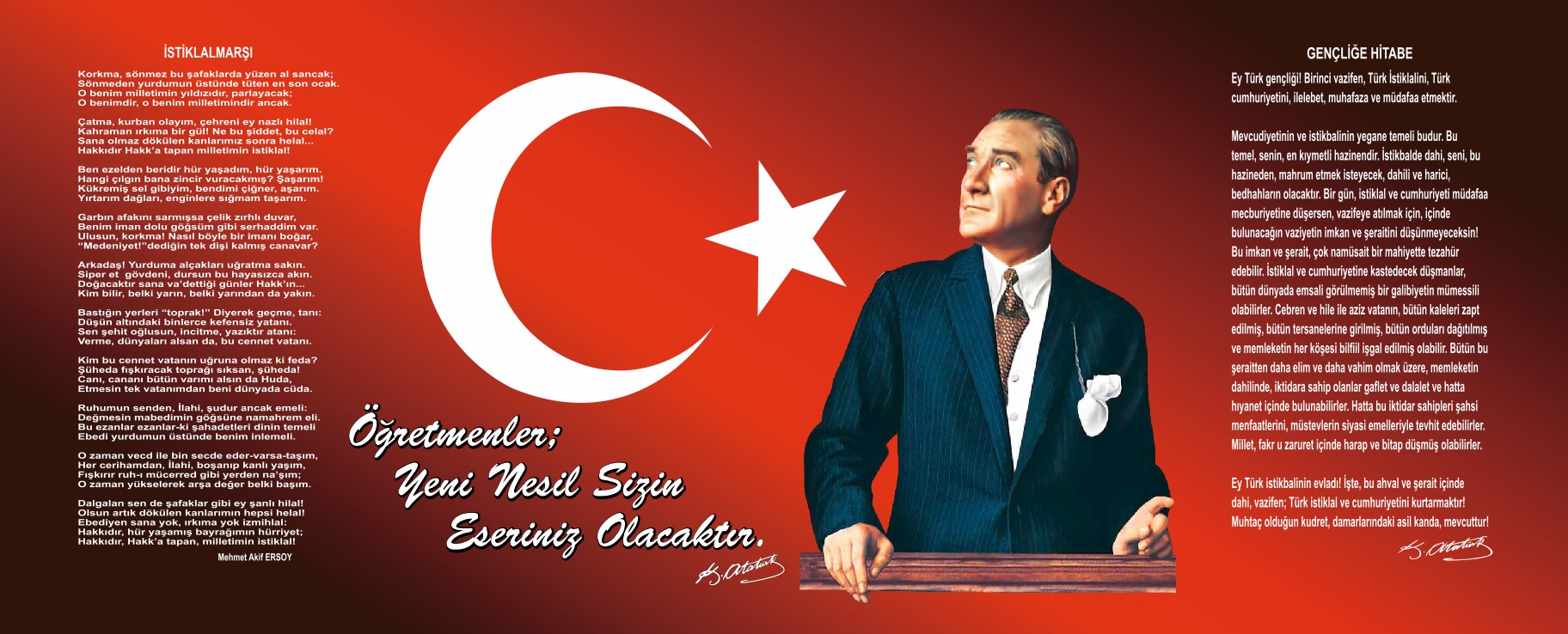 Sunuş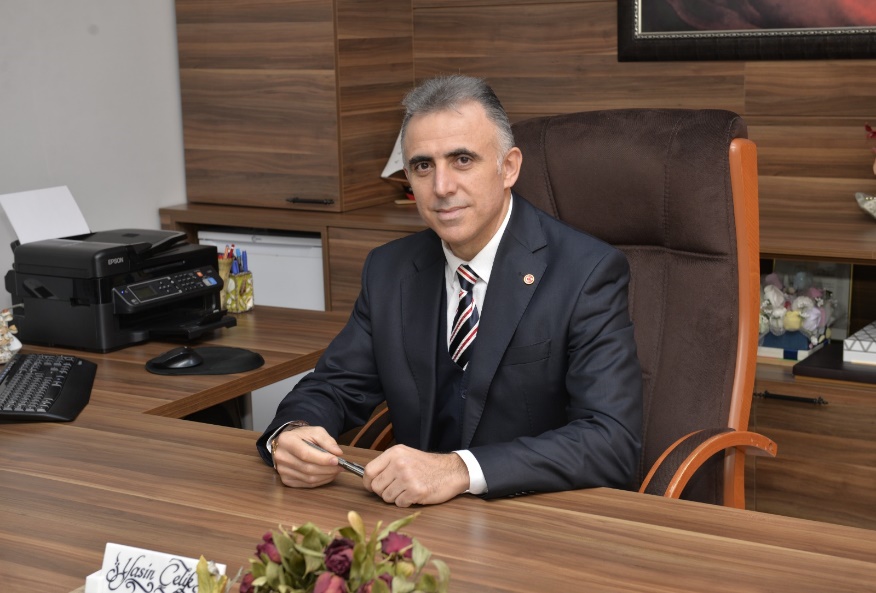 Başarı, plânlı ve bilinçli bir çabanın sonucudur. Kurum ve kuruluşların başarılı olabilmesi, sürekli değişen ve gelişen ortamlarda çağın gerekleri ile uyumlu bir eğitim-öğretim anlayışını sistematik bir şekilde devam edebilmesi ve belirledikleri stratejileri en etkin şekilde uygulanabilmesi ile mümkün olacaktır.Toplumun kalkınmasının temeli eğitimden geçer. Bu nedenle toplumun mutluluğu, iç huzuru, başarı, maddî ve manevî yükselişi eğitime bağlıdır. Globalleşen dünyamızda teknolojinin gelişmesi ile birlikte bilgiye ulaşma hızı da artmaktadır. Bilgiye bu kadar kolay ulaşmak eğitim öğretim alanında kendimize koyduğumuz hedeflere ulaşma imkânlarımızın da artması anlamına gelmektedir. İşte böyle bir ortamda önemli hususlardan en önemlisi kaynakların doğru ve etkin kullanılması olacaktır. Kamu kurum ve kuruluşlarında maksimum fayda, doğru ve etkin kaynak kullanımını temin etmek amacı ile çıkarılan 5018 sayılı Kamu Mali Yönetim ve Kontrol Kanununu; stratejik plânlamayı gerekli kılmıştır. Bu amaçla kapsamlı ve özgün bir şekilde oluşturulan stratejik plânımız, bizlere bir rehber niteliği taşımaktadır.Okulumuza ait plânın hazırlanmasında her türlü özveriyi gösteren ve sürecin tamamlanmasına katkıda bulunan idarecilerimize, stratejik plânlama ekibimize, İlçe Milli Eğitim Müdürlüğümüz Strateji Geliştirme Bölümü çalışanlarına teşekkür ediyor, bu plânın başarıyla uygulanması ile okulumuzun başarısının daha da artacağına inanıyor, tüm personelimize başarılar diliyorum.                                                                                                                                                                Yasin ÇELİKOkul MüdürüİçindekilerSunuş	4İçindekiler	5BÖLÜM I: GİRİŞ ve PLAN HAZIRLIK SÜRECİ	6BÖLÜM II: DURUM ANALİZİ	7Okulun Kısa Tanıtımı 	7Okulun Mevcut Durumu: Temel İstatistikler	8PAYDAŞ ANALİZİ	14GZFT (Güçlü, Zayıf, Fırsat, Tehdit) Analizi	16Gelişim ve Sorun Alanları	22BÖLÜM III: MİSYON, VİZYON VE TEMEL DEĞERLER	25MİSYONUMUZ 	25VİZYONUMUZ 	25TEMEL DEĞERLERİMİZ 	26BÖLÜM IV: AMAÇ, HEDEF VE EYLEMLER	26TEMA I: EĞİTİM VE ÖĞRETİME ERİŞİM	Hata! Yer işareti tanımlanmamış.TEMA II: EĞİTİM VE ÖĞRETİMDE KALİTENİN ARTIRILMASI	29TEMA III: KURUMSAL KAPASİTE	31V. BÖLÜM: MALİYETLENDİRME	33EKLER:	36BÖLÜM I: GİRİŞ ve PLAN HAZIRLIK SÜRECİ2019-2023 dönemi stratejik plan hazırlanması süreci, Üst Kurul ve Stratejik Plan Ekibinin oluşturulması ile başlamıştır. Ekip tarafından oluşturulan çalışma takvimi kapsamında ilk aşamada durum analizi çalışmaları yapılmış ve durum analizi aşamasında paydaşlarımızın plan sürecine aktif katılımını sağlamak üzere paydaş anketi, toplantı ve görüşmeler yapılmıştır. Durum analizinin ardından, geleceğe yönelim bölümüne geçilerek okulumuzun amaç, hedef, gösterge ve eylemleri belirlenmiştir. Çalışmaları yürüten ekip ve kurul bilgileri altta verilmiştir.STRATEJİK PLAN ÜST KURULUBÖLÜM II: DURUM ANALİZİDurum analizi bölümünde okulumuzun mevcut durumu ortaya konularak neredeyiz sorusuna yanıt bulunmaya çalışılmıştır. Bu kapsamda okulumuzun kısa tanıtımı, okul künyesi ve temel istatistikleri, paydaş analizi ve görüşleri ile okulumuzun Güçlü, Zayıf, Fırsat ve Tehditlerinin (GZFT) ele alındığı analize yer verilmiştir.Okulun Kısa Tanıtımı *Üsküdar- Bağlarbaşı'nda bulunan okulumuz 1887 yılında Fransızlar tarafından "Saint Mary Okulu" adıyla hizmete açılmıştır. I. Dünya Savaşı'nda ise; Fransızlardan alınarak "Cem Sultan" adı verilmiş ve barıştan sonra tekrar Fransızlara devredilmiştir. 27 Eylül 1934 tarihinde ise İstanbul Belediyesi tarafından 18.00 liraya satın alınan bina, "48. Mektep" adıyla eğitim ve öğretime açılmıştır. Bu bina yeterli gelmeyince, 1968 yılında şu an eğitim ve öğretim hizmetini sürdürmekte olduğumuz yeni bina yapılmış, aynı yıl eğitim ve öğretime açılmıştır.1965'te öğrenme güçlüğü çeken öğrenciler için özel eğitim sınıfı, 1989'da ise ana sınıfı eklenmiştir. Özel eğitim sınıfı ve ana sınıfları ile eski binada 2005 yılına kadar hizmet verilmiş; aynı yıldan itibaren ana sınıfı ve özel eğitim sınıfı yeni binaya taşınmıştır. Eski bina ise 2006-2007 eğitim- öğretim döneminde temel eğitimini tamamlayan özel eğitim öğrencileri için "Üsküdar İş Okulu" adıyla mesleki eğitim merkezi olarak düzenlenmiş ve okulumuzun bünyesinden ayrılmıştır. 1993 yılında sekiz yıllık eğitime geçen okulumuz "Bağlarbaşı İlköğretim Okulu" adıyla hizmet vermeye başlamıştır. Okulumuz 2007 yılında İstanbul Valiliği- İl Sağlık Müdürlüğü tarafından uygulanan Beyaz Bayrak projesi kapsamında, Üsküdar bölgesinden seçilen en temiz dört okuldan biri olarak, İstanbul Valiliği tarafından sertifika ve plaketle ödüllendirilerek anlamlı bir başarı kaydetmiştir. Okulumuz 2010 Haziran ayında güçlendirme çalışmasına alınmıştır. Elektrik, su, doğalgaz tesisatı yenilenmiştir. 2014-2015 eğitim-öğretim yılı itibarı ile okulumuz sadece ilkokul olarak hizmet vermeye başlamıştır.Okulun fiziki durumu 12 Ocak 2015 tarihinde okul idaresince değerlendirilip çalışmalara başlanılmıştır. Yapılan çalışmalar sonucu öncelikle bütün sınıf ve tuvalet kapıları ile aynalar değiştirilmiş, musluklar onarılmış veya değiştirilmiş, bütün sınıf, koridor ve merdivenlerin zeminleri tadilattan geçirilmiş ve yenilenmiştir. Okulun bütün iç ve dış cephesi boyanmıştır. Doğalgaz tesisatının birçok kısmı ya yenilenmiş veya onarılmış ve okul güvenliği noktasında bütün kameralar elden geçirilip uygun yerlere eklemeler yapılmış, kamera kayıt cihazı yenilenmiştir. Okul ana girişinde bulunan Atatürk Köşesi uygun yere alınarak elden geçirilmiş ve yenilenmiştir. Yine A Blok girişte bulunan ve depo olarak kullanılan kısım taşınıp bu oda kütüphane olarak düzenlenmiştir. Rehberlik Servisi yeniden düzenlenip, zemini, masaları, boyası ve perdesi yenilenmiştir. Öğretmen soyunma dolapları ilden talep edilmiş, memur odası dolap ve masası yenilenmiştir. Ayrıca, ek bina olarak kullanılan binanın dış cephesi tadilattan geçirilip boyanmış, bütün kapı ve pencereleri ile zeminleri değiştirilerek yenilenmiş, depo olarak kullanılan alan temizlenip düzenlenmiş ve bu binada bulunan uygun bir oda mescit olarak düzenlenmiştir. Yine bu binada bir oda Yemekhane olarak düzenlenmiş ve öğrencilerin yararına faal duruma getirilmiştir. Yapılan tüm bu çalışmalarla okulumuz 2016 yılında “Beyaz Bayrak” tekrar alınmış, okulumuza yeni bir çehre kazandırılmıştır.  Okulumuz iki binadan oluşmaktadır. Yeni bina 643 m2 üzerine kurulu olup, iki blok ve üç kattan oluşmaktadır. Bu binada toplam 19 derslik, 2 idari oda, 2 okul öncesi sınıfı (4 şube), öğretmenler odası, memur odası, aile birliği odası, rehberlik odası, kütüphane, 1 arşiv ve 1 depo bulunmaktadır. Eski binanın uzantısı olan müştemilat bölümünde ise; kantin, yemekhane, çok amaçlı salon, mescit ve 100 kişilik toplantı salonu bulunmaktadır. Okulumuzda okul müdürü, 2 müdür yardımcısı, 1 memur, 1 güvenlik görevlisi, 3 yardımcı hizmetli, 4 anasınıfı öğretmeni, 2 rehber öğretmen, 1 İngilizce öğretmeni, 1 din kültürü ve ahlak bilgisi öğretmeni ve 19 sınıf öğretmeni bulunmaktadır. Okulun Mevcut Durumu: Temel İstatistiklerOkul KünyesiOkulumuzun temel girdilerine ilişkin bilgiler altta yer alan okul künyesine ilişkin tabloda yer almaktadır.Temel Bilgiler Tablosu- Okul Künyesi Çalışan BilgileriOkulumuzun çalışanlarına ilişkin bilgiler altta yer alan tabloda belirtilmiştir.Çalışan Bilgileri Tablosu*Okulumuz Bina ve Alanları	Okulumuzun binası ile açık ve kapalı alanlarına ilişkin temel bilgiler altta yer almaktadır.Okul Yerleşkesine İlişkin Bilgiler Sınıf ve Öğrenci Bilgileri	Okulumuzda yer alan sınıfların öğrenci sayıları alttaki tabloda verilmiştir.Donanım ve Teknolojik KaynaklarımızTeknolojik kaynaklar başta olmak üzere okulumuzda bulunan çalışır durumdaki donanım malzemesine ilişkin bilgiye alttaki tabloda yer verilmiştir.Teknolojik Kaynaklar TablosuGelir ve Gider BilgisiOkulumuzun genel bütçe ödenekleri, okul aile birliği gelirleri ve diğer katkılar da dâhil olmak üzere gelir ve giderlerine ilişkin son üç yıl gerçekleşme bilgileri alttaki tabloda verilmiştir.PAYDAŞ ANALİZİKurumumuzun temel paydaşları öğrenci, veli ve öğretmen olmakla birlikte eğitimin dışsal etkisi nedeniyle okul çevresinde etkileşim içinde olunan geniş bir paydaş kitlesi bulunmaktadır. Paydaşlarımızın görüşleri anket, toplantı, dilek ve istek kutuları, elektronik ortamda iletilen öneriler de dâhil olmak üzere çeşitli yöntemlerle sürekli olarak alınmaktadır.Paydaş anketlerine ilişkin ortaya çıkan temel sonuçlara altta yer verilmiştir *: Öğrenci Anketi Sonuçları:2018-2019 eğitim öğretim yılında okulumuz ile ilgili öğrenci görüş ve gözlemlerini doğru ifade edebilmelerini sağlamak amacıyla 4. sınıf öğrencilerimizin ortalama %40’ı olacak şekilde 25 kız 11 erkek öğrenci olmak üzere 36 öğrencimize “Öğrenci Memnuniyet Anketi” uygulanmıştır. Anket sonuçları incelendiğinde “Ulaşılabilirlik ve İletişim” başlığı altındaki sorulara yönelik memnuniyetlerinin %60 , “Dilek, Öneri ve Şikayetler” başlığı altındaki sorulara yönelik memnuniyetlerinin %60, “Güvenilirlik”  başlığı altındaki sorulara yönelik memnuniyetlerinin %91, “Güvenlik” başlığı altındaki sorulara yönelik memnuniyetlerinin %73, “Kararlara Katılım” başlığı altındaki sorulara yönelik memnuniyetlerinin %81, “Öğrenci İşleri ”başlığı altındaki sorulara yönelik memnuniyetlerinin %79, “Eğitim-Öğretim” başlığı altındaki sorulara yönelik memnuniyetlerinin % 79, “Ders Arası” başlığı altındaki sorulara yönelik memnuniyetlerinin %77, “Okulun Fiziki Ortamı” başlığı altındaki sorulara yönelik memnuniyetlerinin %57, “Okulun Kantin, Yemekhane ve Varsa Yatakhaneleri” başlığı altındaki sorulara yönelik memnuniyetlerinin %62, “Sosyal, Kültürel ve Sportif Etkinlikleri ”başlığı altındaki sorulara yönelik memnuniyetlerinin %74, “Eğitici Kol Çalışmaları” başlığı altındaki sorulara yönelik memnuniyetlerinin %65, “Belirli Gün ve Haftalar“ başlığı altındaki sorulara yönelik memnuniyetlerinin %90, “Değerlendirme, Ödül, Teşekkür ve Takdir Belgeleri” başlığı altındaki sorulara yönelik memnuniyetlerinin %77 ve “Olumlu Davranış Kazanma ve Eğitim” başlığı altındaki sorulara yönelik memnuniyetlerinin %88  olduğu görülmüştür.  Öğrencilerin Toplam Memnuniyet Oranlarının ise %74 olduğu belirlenmiştir.Öğretmen Anketi Sonuçları:2018-2019 eğitim öğretim yılında okulumuz ile ilgili okul personelinin görüş ve gözlemlerini almak amacıyla uygulanan “Okul Personeli Memnuniyet Anketi” 25 öğretmen, 2 yönetici olmak üzere 27 kişiye uygulanmıştır. Cinsiyet değişkenine göre bakıldığında 24 kadın, 3 erkek personel olduğu görülmüştür. Anket sonuçları incelendiğinde “Liderlerin Toplam Kaliteyi Sahiplenmeleri”, başlığı içerisindeki alt başlıklar incelendiğinde “Yöneticilerin Liderlik Davranışı” başlığı altındaki sorulara yönelik memnuniyetlerinin %64, İyileştirme Etkinliklere Destek ve Katılım” başlığı altındaki sorulara yönelik memnuniyetlerinin %76, “Motivasyon Tanımı ve Takdir Yaklaşımı” başlığı altındaki sorulara yönelik Memnuniyetlerinin %57 olduğu görülmüştür. “Çalışanların Yönetimi” başlığı içerisindeki alt başlıklar incelendiğinde “Performans Değerlendirme” başlığı altındaki sorulara yönelik memnuniyetlerinin %42, “İnsan Kaynaklarının Etkili Yönetimi” başlığı altındaki sorulara yönelik memnuniyetlerinin %63, “Kararlara Katılım” başlığı altındaki sorulara yönelik memnuniyetlerinin%52, “Çalışma Ortamı” başlığı altındaki sorulara yönelik memnuniyetlerinin %57, “İş birliği ve İletişim” başlığı altındaki sorulara yönelik memnuniyetlerinin %79, “Motivasyon ve Tatmin” başlığı altındaki sorulara yönelik memnuniyetlerinin %58, “Kişisel ve Mesleki Gelişim” başlığı altındaki sorulara yönelik memnuniyetlerinin %76, “Sosyal Etkinlikler” başlığı altındaki sorulara yönelik memnuniyetlerinin %48, “Topluma Etki ve Katkı Durumunun Algılanması” başlığı altındaki sorulara yönelik memnuniyetlerinin %69 olduğu görülmüştür. Genel memnuniyet ortalamasına bakıldığında memnuniyetin %62 olduğu belirlenmiştir. Veli Anketi Sonuçları:2018-2019 eğitim öğretim yılında okulumuz ile ilgili veli görüş ve gözlemlerini almak amacıyla uygulanan “Veli Memnuniyet Anketi” 30 ‘u kadın 5’i erkek olmak üzere 35 kişiye uygulanmıştır. Velilerin yaş aralıkları incelendiğinde 18-25 yaş arası 3, 26-33 yaş arası 2, 34-41 yaş arası 21, 42-49 yaş arası 7, 50 yaş ve üzeri 2 kişi olduğu görülmüştür. Eğitim durumları incelendiğinde 11 velimizin ilkokul, 12 velimizin ortaöğretim (lise), 6 velimizin yüksek okul, 6 velimizin lisans mezunu olduğu görülmüştür.  Okuldan hizmet aldıkları yıllar incelendiğinde 0-5 yıl arası 23, 6-10 yıl arası 8, 10-15 yıl arası 3, 16 yıl ve üzeri 1 velimizin ankete katıldığı görülmüştür. Anket sonuçları incelendiğinde “Ulaşılabilirlik ve İletişim” başlığı altındaki sorulara yönelik memnuniyetlerinin %74 , “Dilek, Öneri ve Şikayetler” başlığı altındaki sorulara yönelik memnuniyetlerinin %60, “Güvenilirlik”  başlığı altındaki sorulara yönelik memnuniyetlerinin %82, “Güvenlik” başlığı altındaki sorulara yönelik memnuniyetlerinin %70, “Kararlara Katılım” başlığı altındaki sorulara yönelik memnuniyetlerinin %70, “Öğrenci İşleri ”başlığı altındaki sorulara yönelik memnuniyetlerinin %87, “Eğitim-Öğretim” başlığı altındaki sorulara yönelik memnuniyetlerinin % 87,  “Okulun Fiziki Ortamı” başlığı altındaki sorulara yönelik memnuniyetlerinin %64, “Okulun Kantin, Yemekhane ve Varsa Yatakhaneleri” başlığı altındaki sorulara yönelik memnuniyetlerinin %57, “Sosyal, Kültürel ve Sportif Etkinlikleri ”başlığı altındaki sorulara yönelik memnuniyetlerinin %66, “ “Değerlendirme, Ödül, Teşekkür ve Takdir Belgeleri” başlığı altındaki sorulara yönelik memnuniyetlerinin %70 ve “Olumlu Davranış Kazanma ve Eğitim” başlığı altındaki sorulara yönelik memnuniyetlerinin %83 ve “Topluma Etki ve Katkı Durumunun Algılanması” başlığı altındaki sorulara yönelik memnuniyetlerinin %69  olduğu görülmüştür.  Velilerin Toplam Memnuniyet Oranlarının ise %72 olduğu belirlenmiştir.            GZFT (Güçlü, Zayıf, Fırsat, Tehdit) Analizi *Okulumuzun temel istatistiklerinde verilen okul künyesi, çalışan bilgileri, bina bilgileri, teknolojik kaynak bilgileri ve gelir gider bilgileri ile paydaş anketleri sonucunda ortaya çıkan sorun ve gelişime açık alanlar iç ve dış faktör olarak değerlendirilerek GZFT tablosunda belirtilmiştir. Dolayısıyla olguyu belirten istatistikler ile algıyı ölçen anketlerden çıkan sonuçlar tek bir analizde birleştirilmiştir.Kurumun güçlü ve zayıf yönleri donanım, malzeme, çalışan, iş yapma becerisi, kurumsal iletişim gibi çok çeşitli alanlarda kendisinden kaynaklı olan güçlülükleri ve zayıflıkları ifade etmektedir ve ayrımda temel olarak okul müdürü/müdürlüğü kapsamından bakılarak iç faktör ve dış faktör ayrımı yapılmıştır. İçsel Faktörler Güçlü YönlerZayıf YönlerDışsal Faktörler *FırsatlarTehditlerGelişim ve Sorun AlanlarıGelişim ve sorun alanları analizi ile GZFT analizi sonucunda ortaya çıkan sonuçların planın geleceğe yönelim bölümü ile ilişkilendirilmesi ve buradan hareketle hedef, gösterge ve eylemlerin belirlenmesi sağlanmaktadır. Gelişim ve sorun alanları ayrımında eğitim ve öğretim faaliyetlerine ilişkin üç temel tema olan Eğitime Erişim, Eğitimde Kalite ve kurumsal Kapasite kullanılmıştır. Eğitime erişim, öğrencinin eğitim faaliyetine erişmesi ve tamamlamasına ilişkin süreçleri; Eğitimde kalite, öğrencinin akademik başarısı, sosyal ve bilişsel gelişimi ve istihdamı da dâhil olmak üzere eğitim ve öğretim sürecinin hayata hazırlama evresini; Kurumsal kapasite ise kurumsal yapı, kurum kültürü, donanım, bina gibi eğitim ve öğretim sürecine destek mahiyetinde olan kapasiteyi belirtmektedir.Gelişim ve sorun alanlarına ilişkin GZFT analizinden yola çıkılarak saptamalar yapılırken yukarıdaki tabloda yer alan ayrımda belirtilen temel sorun alanlarına dikkat edilmesi gerekmektedir.Gelişim ve Sorun AlanlarımızBÖLÜM III: MİSYON, VİZYON VE TEMEL DEĞERLEROkul Müdürlüğümüzün Misyon, vizyon, temel ilke ve değerlerinin oluşturulması kapsamında öğretmenlerimiz, öğrencilerimiz, velilerimiz, çalışanlarımız ve diğer paydaşlarımızdan alınan görüşler, sonucunda stratejik plan hazırlama ekibi tarafından oluşturulan Misyon, Vizyon, Temel Değerler; Okulumuz üst kurulana sunulmuş ve üst kurul tarafından onaylanmıştır.MİSYONUMUZ *VİZYONUMUZ *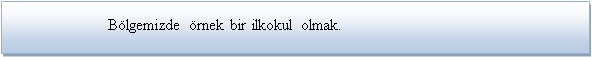      TEMEL DEĞERLERİMİZ Atatürk İlke Ve İnkılaplarına bağlıyız.Ülkemizin geleceğinden sorumluyuz ve ümitliyiz.Eğitimi kutsal sayar ve her türlü  sevgi saygı ile harmanlayarak gerekli desteği veririz.Kurumda çalışan herkesin katılımı ile sürecin devamlı olarak iyileştirileceğine ve geliştirileceğine inanırız.Kendimizi geliştirmeye önem verir, yenilikçi fikirleri destekleriz.Sağlıklı bir çalışma ortamı içerisinde çalışanları tanıyarak fikirlerine değer verir ve işimizi önemseriz. Öğrencilerimizi yaratıcı yönlerinin gelişmesi için teşvik ederiz.Öğrenci merkezli eğitime önem veririz. BÖLÜM IV: AMAÇ, HEDEF VE EYLEMLERBağlarbaşı İlkokulu sorun alanları, öncelikleri ve paydaş beklentileri doğrultusunda Millî Eğitim Bakanlığının belirlemiş olduğu temel yapıdaki üç tema ele alınarak stratejik amaçlar, stratejik hedefler, hedeflerin durum analizleri ve stratejiler oluşturulmuştur. Müdürlüğümüzün 2019-2023 stratejik planındaki temalar:1.Tema: Eğitime Erişimin Artırılması2.Tema: Eğitimde Kalitenin Artırılması3.Tema: Kurumsal Kapasitenin GeliştirilmesiTEMA 1: EĞİTİM ÖĞRETİME ERİŞİMİN ARTTIRILMASIStratejik Amaç 1: Kayıt bölgemizde yer alan bütün ilkokul kademesindeki öğrencilerin okullaşma oranlarını artıran, uyum ve devamsızlık sorunlarını gideren, onlara katılım ve tamamlama imkânı sunan etkin bir eğitim ve öğretime erişim süreci hâkim kılmak.Stratejik Hedef 1.1.  Kayıt bölgemizde yer alan çocukların okullaşma oranlarını arttırmak ve öğrencilerin uyum ve devamsızlık sorunlarını gidermek.Performans Göstergeleri Eylemler	TEMA II: EĞİTİM VE ÖĞRETİMDE KALİTENİN ARTIRILMASIStratejik Amaç 2: Öğrencilerimizin gelişen dünyaya uyum sağlayacak şekilde bilişsel, duyuşsal ve fiziksel bakımdan donanımlı bireyler olabilmesi için eğitim ve öğretimde kaliteyi artırmak.Stratejik Hedef 2.1.  Öğrenme kazanımlarını takip eden ve başta veli, okul ve öğrencilerimizin yakın çevresi olmak üzere tüm paydaşları sürece dâhil eden bir yönetim anlayışı ile öğrencilerimizin akademik başarılarını artırmak.Performans GöstergeleriEylemlerStratejik Hedef 2.2. Öğrencilerimizin bilimsel, kültürel, sanatsal, sportif ve toplum hizmeti alanlarında etkinliklere katılımı artırılacak, yetenek ve becerileri geliştirilecektir. .Performans GöstergeleriEylemlerTEMA III: KURUMSAL KAPASİTEKurumsallaşma düzeyini yükseltecek, eğitime erişimi ve eğitimde kaliteyi artıracak etkin ve verimli işleyen bir kurumsal yapıyı tesis etmek için; mevcut beşeri, fiziki ve mali alt yapı ile yönetim ve organizasyon yapısını iyileştirmek ve enformasyon teknolojilerinin kullanımını artırarak kurumsal kapasiteyi geliştirmek.Stratejik Amaç 3:Okulumuzun beşeri, mali, fiziki ve teknolojik unsurları ile yönetim ve organizasyonu, eğitim ve öğretimin niteliğini ve eğitime erişimi yükseltecek biçimde geliştirmek.Stratejik Hedef 3.1.  Okulumuz personelinin mesleki yeterlilikleri ile iş doyumu ve motivasyonlarını artırmak.Performans GöstergeleriEylemlerStratejik Hedef 3.2: Okulumuzun mali ve fiziksel altyapısı eğitim ve öğretim faaliyetlerinden beklenen sonuçların elde edilmesini sağlayacak biçimde sürdürülebilirlik ve verimlilik esasına göre geliştirilecektir.Performans göstergeleriEylemlerStratejik Hedef 3.3: Okulumuzun yönetsel süreçleri, etkin bir izleme ve değerlendirme sistemiyle desteklenen, katılımcı, şeffaf ve hesap verebilir biçimde geliştirilecektir.Performans göstergeleriEylemlerV. BÖLÜM: MALİYETLENDİRME2019-2023 Stratejik Planı Faaliyet/Proje Maliyetlendirme TablosuVI. BÖLÜM: İZLEME VE DEĞERLENDİRMEOkulumuz Stratejik Planı izleme ve değerlendirme çalışmalarında 5 yıllık Stratejik Planın izlenmesi ve 1 yıllık gelişim planın izlenmesi olarak ikili bir ayrıma gidilecektir. Stratejik planın izlenmesinde 6 aylık dönemlerde izleme yapılacak denetim birimleri, il ve ilçe millî eğitim müdürlüğü ve Bakanlık denetim ve kontrollerine hazır halde tutulacaktır.Yıllık planın uygulanmasında yürütme ekipleri ve eylem sorumlularıyla aylık ilerleme toplantıları yapılacaktır. Toplantıda bir önceki ayda yapılanlar ve bir sonraki ayda yapılacaklar görüşülüp karara bağlanacaktır. EKLER: Öğretmen, öğrenci ve veli anket örnekleri klasör ekinde olup okullarınızda uygulanarak sonuçlarından paydaş analizi bölümü ve sorun alanlarının belirlenmesinde yararlanabilirsiniz.Üst Kurul BilgileriÜst Kurul BilgileriÜst Kurul BilgileriEkip BilgileriEkip BilgileriAdı SoyadıAdı SoyadıUnvanıAdı SoyadıUnvanıYASİN ÇELİKMÜDÜRMÜDÜRÖZKAN POLATMÜDÜR YARDIMCISIBURHAN DENLİMÜDÜR YARDIMCISIMÜDÜR YARDIMCISIGÜLSÜM  DEMİR AYDEMİRREHBER ÖĞRETMEN SEVİNÇ AKBAYIRÖĞRETMENÖĞRETMENİLKNUR ÇAVUŞOĞLUÖĞRETMENÇAĞLA KOLİKOĞLUOKUL AİLE BİRLİĞİOKUL AİLE BİRLİĞİORHAN AKKUŞGÖNÜLLÜ VELİASLIHAN KAYAOKUL AİLE BİLRİĞİ YÖNETİM KURULU ÜYESİOKUL AİLE BİLRİĞİ YÖNETİM KURULU ÜYESİMUSTAFA DİLERGÖNÜLLÜ VELİİli: İSTANBULİli: İSTANBULİli: İSTANBULİli: İSTANBULİlçesi : ÜSKÜDARİlçesi : ÜSKÜDARİlçesi : ÜSKÜDARİlçesi : ÜSKÜDARAdres: Murat Reis Mahallesi, Yeni Dershane Sk. No:12/1, 34664 Üsküdar/İstanbulMurat Reis Mahallesi, Yeni Dershane Sk. No:12/1, 34664 Üsküdar/İstanbulMurat Reis Mahallesi, Yeni Dershane Sk. No:12/1, 34664 Üsküdar/İstanbulCoğrafi Konum (link)*:Coğrafi Konum (link)*:https://goo.gl/maps/jgYRWdFBGzC2https://goo.gl/maps/jgYRWdFBGzC2Telefon Numarası: 0216 553 02 750216 553 02 750216 553 02 75Faks Numarası:Faks Numarası:0216 553 02 750216 553 02 75e- Posta Adresi:736351@meb.k12.tr736351@meb.k12.tr736351@meb.k12.trWeb sayfası adresi:Web sayfası adresi:baglarbasi-ilkokulu.meb.k12.trbaglarbasi-ilkokulu.meb.k12.trKurum Kodu:736351736351736351Öğretim Şekli:Öğretim Şekli:Tam GünTam GünOkulun Hizmete Giriş Tarihi : 1887Okulun Hizmete Giriş Tarihi : 1887Okulun Hizmete Giriş Tarihi : 1887Okulun Hizmete Giriş Tarihi : 1887Toplam Çalışan Sayısı *Toplam Çalışan Sayısı *3636Öğrenci Sayısı:Kız266266Öğretmen SayısıKadın2525Öğrenci Sayısı:Erkek293293Öğretmen SayısıErkek66Öğrenci Sayısı:Toplam559559Öğretmen SayısıToplam3131Derslik Başına Düşen Öğrenci SayısıDerslik Başına Düşen Öğrenci SayısıDerslik Başına Düşen Öğrenci Sayısı26Şube Başına Düşen Öğrenci SayısıŞube Başına Düşen Öğrenci SayısıŞube Başına Düşen Öğrenci Sayısı25Öğretmen Başına Düşen Öğrenci SayısıÖğretmen Başına Düşen Öğrenci SayısıÖğretmen Başına Düşen Öğrenci Sayısı25Şube Başına 30’dan Fazla Öğrencisi Olan Şube SayısıŞube Başına 30’dan Fazla Öğrencisi Olan Şube SayısıŞube Başına 30’dan Fazla Öğrencisi Olan Şube Sayısı1Öğrenci Başına Düşen Toplam Gider MiktarıÖğrenci Başına Düşen Toplam Gider MiktarıÖğrenci Başına Düşen Toplam Gider Miktarı273,02 TLÖğretmenlerin Kurumdaki Ortalama Görev SüresiÖğretmenlerin Kurumdaki Ortalama Görev SüresiÖğretmenlerin Kurumdaki Ortalama Görev Süresi9Unvan*ErkekKadınToplamOkul Müdürü ve Müdür Yardımcısı303Sınıf Öğretmeni31619Okul Öncesi Öğretmeni044Branş Öğretmeni022Rehber Öğretmen022İdari Personel112Yardımcı Personel123Güvenlik Personeli011Toplam Çalışan Sayıları82836Okul Bölümleri Okul Bölümleri Özel AlanlarVarYokOkul Kat Sayısı3Çok Amaçlı SalonVARDerslik Sayısı21Çok Amaçlı SahaYOKDerslik Alanları (m2)42KütüphaneVARKullanılan Derslik Sayısı21Fen LaboratuvarıYOKŞube Sayısı23Bilgisayar LaboratuvarıYOKİdari Odaların Alanı (m2)94İş AtölyesiYOKÖğretmenler Odası (m2)62Beceri AtölyesiYOKOkul Oturum Alanı (m2)655PansiyonYOKOkul Bahçesi (Açık Alan)(m2)1165Okul Kapalı Alan (m2)2375,65Sanatsal, bilimsel ve sportif amaçlı toplam alan (m2)140Kantin (m2)42Tuvalet Sayısı17Diğer (…….)SINIFIKızErkekToplamSINIFIKızErkekToplamANASINIFI A1312253/A151328ANASINIFI B1610263/B151227ANASINIFI C1411253/C141024ANASINIFI D1510253/D517221/A1517323/E1015251/B1115264/A126181/C1415294/B109191/D1412264/C1210221/E178254/D913222/A159244/E810182/B1414282/C148222/D111022Akıllı Tahta Sayısı0TV Sayısı2Masaüstü Bilgisayar Sayısı3Yazıcı Sayısı3Taşınabilir Bilgisayar Sayısı4Fotokopi Makinası Sayısı2Projeksiyon Sayısı19İnternet Bağlantı Hızı50 mbpsYıllarGelir MiktarıGider Miktarı2017154.404,81 TL133.076,16 TL2018157.560,79 TL138.543,23 TL2019186.333,21 TL 161,082,14 TL202020212022ÖğrencilerÖğrenciler, okul yönetici ve öğretmenlerini güvenilir bulması,Öğrencilere Atatürk ve diğer devlet büyüklerini daha iyi tanıyabilecekleri eğitim ortamı sunulması,Belirli gün ve haftalara yönelik çalışmalar öğrencilerin katılımı ile zamanında yapılması,Okulumuz farklı sosyal, kültürel ve eğitsel etkinlikler açısından zengin olması,Öğrencilerimizin özgüvenleri yüksektir,,ÇalışanlarMesleki alanda ve kişisel olarak kendini geliştirmek isteyen öğretmenler için kişisel ve hizmet içi eğitim kursları açılmaktadır.Deneyimli ve tecrübeli bir öğretmen kadrosu vardır.Farklı branşlardan gelen öğretmenlerin kendi branşlarındaki yetkinliğinin farklı bakış açıları ve değişik uygulamalarıyla olumlu etkisiOkulumuzda Rehber Öğretmenimizin aynı   zamanda hemşirelik mesleği de bulunması nedeniyle okul içi sağlık müdahaleleri ve okul sağlığı hizmetlerinde   profesyonel  destek sunması,Deneyimli ve tecrübeli bir idari kadro olması,İdari kadro resmi iş ve işlemleri zamanında yapar.Okulda yer alan tüm personel özverili bir şekilde çalışır.Okul yöneticilerinin iş verimini artırıcı tutum ve   tavırları,Rehberlik Servisinin çok yönlü ve   profosyonel tutum sergileyerek bütün birimler arasında destekleyici ve geliştirici çalışmalar yapması,Personelin iletişim becerileri güçlü olması,Okulun yöneticilerinin çevreyle iletişimlerinin güçlü olmasıİş sağlığı ve Güvenliği Kurallarının bütün birimlerde titizlikle uygulanması,VelilerVeliler okulun yaptığı çalışmalara katılmaya gayret etmesi Veli, idare ve öğretmen ilişkileri sevgi ve saygı çerçevesinde sürmesi,Velilerin okul yönetici ve öğretmenlerine güven yüksek olması, Veliler öğrenciler ile ilgili öğretmenlerle rahatlıkla iletişim kurabilmesi,Velilerin istedikleri zaman öğretmenlerine ulaşabiliyor olmaları,Bina ve YerleşkeOkul binasının içi (zemin, kapı ve duvar boyaları) yenilenmiştir.Okulumuzun bahçesi vardır. Bahçemizde çocuk oyunları figürleri, duvar görselleri olması,Okulumuzun çocuklarımızın dikim yapabileceği ekolojik bahçesi vardır. Okul konum olarak, sosyal ve kültürel faaliyetlerin yapıldığı merkezlere ulaşım açısından kolay bir yerdedir. Okulumuzun yenilenmiş “Çok amaçlı salonu” bulunmaktadır.  Okul kapısında güvenlik görevlisi bulunmaktadır. ,Okulun yemekhane ve kantini bulunmaktadır. Okulumuzda anasınıfı olarak kullanılan yenilenmiş 2 sınıf (4 şube) vardır. DonanımHer sınıfta  projeksiyon vardır.Her katta ve bahçede güvenlik kameraları mevcuttur. Her sınıfın sıraları yenilenmiştir. Her katta farklı konularda öğrencileri bilgilendirici panolar bulunmaktadır.BütçeOkul aile birliği bütçesine yönelik gelir artmaktadır. Okulumuza hayırsever kişiler tarafından bağış yapılmaktadır. Yönetim SüreçleriOkulumuzda idari işler resmiyete uygun şekilde zamanında yapılmaktadır.Kurumda resmi tüm duyurular çalışanlara zamanında duyurulur.Resmi kurum ve sivil toplum kuruluşlarıyla yönetim proje temelli iyi ilişkiler geliştirir. Okulda alınacak kararlara tüm personelin fikirleri alınarak karar verilir.  İletişim SüreçleriOkulda öğretmen ve yönetici iş birliği güçlüdür.Okul Aile Birliğinin iş birliğine açıktır.Veli, öğretmen ve öğrenciler okul yönetimine öneri ve şikayetlerini iletebilir. Okulumuzda zümreler arası iş birliği güçlüdür. ÖğrencilerOkulumuzun nakil gelen ve giden öğrenci sayısının fazladır.Okulumuzda sürekli devamsız öğrenci sayısı fazladır.Anne-baba tutumlarından kaynaklı olarak öğrencilerimizin disiplin anlayışları zayıftır.ÇalışanlarÖğretmenlerin ve çalışanların  çoğu  uzun zamandır aynı okulda görev yapmaktadır. Öğretmenlerimiz farklı branş mezuniyetlerine sahiptir. Çalışanların teknolojik aletleri kullanımı konusunda yetersizlikleri vardır. Bazı öğretmenlerin   sınıf yönetimi konusunda  zayıf olması,VelilerVeliler uyulması gereken okul kuralları konusunda yeterli bilince sahip değildir. Veliler okula ilettikleri şikayetlerin hemen dikkate alınmasını istemektedir.Özel eğitime ihtiyacı olan bireylerin veliler tarafından yeterli takibinin yapılmamaktadır.Velilerin sosyo- ekonomik ve eğitim seviyesinin düşüktür. Bina ve YerleşkeOkul bahçesinin parçalı ve küçüktür. Bahçe, merdivenler ile ayrılmakta, merdiven inerek okul bloklarına giriş yapılmaktadır,Binanın yapısından dolayı zaman zaman internetin çekimi ile ilgili sorun yaşanmaktadır.Okulumuzda sportif faaliyetlerin yapılacağı mekanların yetersizdir.Binanın fiziki durumu nedeniyle iş güvenliği uygulamalarında   zorluk yaşanmaktadır.Okul binası eski ve  bütün birimlerin motivasyonunu olumsuz etkileyen  tuvalatlerin  alt yapı nedeniyle giderilemeyen  kokusunun olması,Anasınıfı bölümlerindeki sınıfların fiziki olarak  küçük ve mevcut öğrenci kapasitesini zor taşır vaziyette olması,Rehberlik Servisinin   fiziki olarak dar olması   ve etkinlikler için yetersiz olması,DonanımBirkaç sınıfta bilgisayar cihazlarının yetersizdir.Pek çok sınıfta öğrenci dolabı yoktur,Öğretmenler odasında yeterli   sayıda bilgisayar yoktur,BütçeOkul aile birliğine daha fazla bağış yapılmasına ihtiyaç duyulmaktadır. İş güvenliği uygulamalarına daha fazla bütçe ayrılmasına ihtiyaç duyulmaktadır.Maddi durumu iyi olmayan öğrenci sayısı fazladır,Yönetim Süreçleriİletişim SüreçleriVelilerin   ve  bazı birimlerin iletişim süreçlerinde fevri tavır ve davranışlarının olması, PolitikBelediyenin eğitimle ilgili çalışmalara destek vermektedir.Mülki ve yerel yetkililerle olan diyalog ve iş birliği olumludur. Yerel yönetim ve sivil toplum kuruluşları eğitime destek vermektedir.Bakanlık Okul Öncesi Eğitime önem vermekte ve yaygınlaştırma çalışmaları yapmaktadır.EkonomikHayırseverler okula destek olmaktadır.Sivil toplum kuruluşları okula destek olur.SosyolojikSportif, kültürel ve sanatsal etkinliklerden halkın kolayca haberdar olabilmektedir.Öğretmen atamalarında tercih edilen bir okuldur.Kaliteli eğitim ve öğretime ilişkin talep artmaktadır.Okulumuzun yakınlarında sağlık ocağı bulunmaktadır.Üsküdar Çocuk Şube Müdürlüğü’nün okulumuza çok yakın bir konumdadır.TeknolojikTeknolojik araçlara öğrenci ve veliler kolaylıkla ulaşabilmektedir.Mevzuat-YasalBakanlık Okul Öncesi Eğitime önem vermekte ve yaygınlaştırmaya yönelik çalışmalar yapılmaktadır. İlköğretim iş ve işlemlerine yönelik mevzuatlara kolaylıkla ulaşılabilmektedir.EkolojikOkulumuzun bulunduğu konumda ulaşım ağı yaygın ve çeşitlilik fazladır.Sosyal ve kültürel faaliyetlerin yapıldığı alanlara okulumuzun yakındır.Çevresel kaynaklar yeterlidir.PolitikYasal değişikliklerin sık yapılmaktadır.EkonomikVelilerin ekonomik durumu düşüktür.Aileler arasında sosyo-ekonomik eşitsizlikler bulunmaktadır.SosyolojikOkulumuzun bulunduğu bölgede boşanma oranları gün geçtikçe artmaktadır.Velilerin özel eğitim konusunda yeterli bilgi ve duyarlılığa sahip değildir.Okul çevresinde sosyo-kültürel olarak düşük toplulukların bulunmaktadır.Bölgede  kitap okuma, spor yapma, sanatsal ve kültürel faaliyetlerde bulunma alışkanlıkları yetersizdir. Bulunduğumuz bölge hızlı göç alıp vermektedir. TeknolojikÖğrenci ve ailelerde oluşan aşırı teknoloji kullanımı sorunu bulunmaktadır.İnternet ortamında oluşan bilgi kirliliği, doğru ve güvenilir bilgiyi ayırt etme güçlük yaratmaktadır.Medyanın eğitim üzerinde olumsuz etkileri bulunmaktadır.Mevzuat-YasalÇok sık mevzuat değişikliği yapılmaktadır.Sınav odaklı eğitimin öğrenciler üzerindeki olumsuz etki yaratmaktadır.EkolojikYeşil alanlar yetersizdir. Eğitime ErişimEğitimde KaliteKurumsal KapasiteOkullaşma OranıAkademik BaşarıKurumsal İletişimOkula Devam/ DevamsızlıkSosyal, Kültürel ve Fiziksel GelişimKurumsal YönetimOkula Uyum, OryantasyonSınıf TekrarıBina ve YerleşkeÖzel Eğitime İhtiyaç Duyan Bireylerİstihdam Edilebilirlik ve YönlendirmeDonanımYabancı ÖğrencilerÖğretim YöntemleriTemizlik, HijyenHayatboyu ÖğrenmeDers araç gereçleriİş Güvenliği, Okul GüvenliğiTaşıma ve servis 1.TEMA: EĞİTİM VE ÖĞRETİME ERİŞİM 1.TEMA: EĞİTİM VE ÖĞRETİME ERİŞİM1Okul öncesi çağındaki çocukların okullaştırılması2Sürekli devamsızların fazla olması3Velilerin okula uyum/oryantasyon faaliyetlerine yeterli önemi vermemesi4Velilerin özel eğitim gereksinimi olan çocuklarının eğitimi ile ilgili yeterli bilince sahip olmamaları5Yabancı öğrencilerin dil bilmemeleri konusunda okula uyumlarının zorlaşması6Okul bölgesinde okuma yazma bilmeyen yetişkinlerin bulunması2.TEMA: EĞİTİM VE ÖĞRETİMDE KALİTE2.TEMA: EĞİTİM VE ÖĞRETİMDE KALİTE1Eğitimi destekleme ve yetiştirme kurslarının nitelik ve nicelik bakımından yetersiz olması2Yabancı dil yeterliliğinin düşük olması3Eğitimde öğretmen ve öğrencinin bilgi ve iletişim teknolojilerini kullanımının yetersiz olması4Ulusal ve uluslararası proje çalışmalarına katılan öğretmen ve öğrenci sayılarının yeterli olmaması5Okulumuzda çocukların sosyal, kültürel ve fiziksel gelişimlerini destekleyecek etkinliklerin sınırlı olması64. sınıf öğrencilerinin üst öğrenim kurumları ile ilgili bilgilerinin yetersiz olması7Öğrencilerin mesleki rehberlik konusundaki bilgilerinin yetersiz olması8Öğretmenlerin kullandıkları farklı öğretim yöntem ve tekniklerini paylaşacakları oluşumlara önem vermemeleri 9Öğretmenlerin sınıf içerisinde kullanabilecekleri farklı yöntem ve teknikler konusunda eğitim ve araştırma yapma konusundaki yetersizlikleri10Farklı öğrenme stillerine yönelik kullanılabilecek ders araç ve gereçlerinin yetersiz olması3.TEMA: KURUMSAL KAPASİTE3.TEMA: KURUMSAL KAPASİTE1Paydaşlarımızla iletişimin güçlendirilmesine ihtiyaç duyulması2Okul-veli ve veli-öğretmen ilişkilerinin güçlendirilmesi3Okul aile birliği ve dış paydaşlarımızla olan yönetimsel ilişkilerin iyileştirilmesi.4Sınıf ve diğer kullanım alanlarında teknolojik alt yapının güçlendirilmesi5Beyaz bayrak uygulamasında sürekliliğin sağlanması6Hijyen eğitimi konusunda aile, öğrenci ve öğretmenlerin bilinç ve farkındalığının arttırılması.7İş güvenliği çerçevesinde okul ihtiyaçlarının giderilmesi8Okul servis araçlarının planlı bir şekilde denetimlerinin yürütülmesi9Okul personel ihtiyacının giderilmesi10Okul personelinin hizmet içi eğitim ve lisansüstü eğitim açısında desteklenmesiNoPERFORMANSGÖSTERGESİMevcutHEDEFHEDEFHEDEFHEDEFHEDEFHEDEFNoPERFORMANSGÖSTERGESİ201820192020202120222023PG.1.1.aKayıt bölgesindeki öğrencilerden okula kayıt yaptıranların oranı (%)% 61% 66% 70% 75% 80% 85PG.1.1.bİlkokul birinci sınıf öğrencilerinden en az bir yıl okul öncesi eğitim almış olanların oranı (%)% 71,8%76.4%78%80%85%90PG.1.1.c.Okula yeni başlayan öğrencilerden oryantasyon eğitimine katılanların oranı (%)%80%85%87%89%91%92PG.1.1.d.Bir eğitim ve öğretim döneminde 20 gün ve üzeri devamsızlık yapan öğrencilerin oranı (%)%6,1%5,5%5%4,5%4%3,5PG.1.1.e.Okulun özel eğitime ihtiyaç duyan bireylerin kullanımına uygunluğu (0-1)001111NoEylem İfadesiEylem SorumlusuEylem Tarihi1.1.1.Kayıt bölgesinde yer alan öğrencilerin tespiti çalışması yapılacaktır.Okul Stratejik Plan Ekibi01 Eylül-20 Eylül1.1.2Devamsızlık yapan öğrencilerin tespiti ve erken uyarı sistemi için çalışmalar yapılacaktır. Müdür Yardımcısı01 Eylül-20 Eylül1.1.3Devamsızlık yapan öğrencilerin velileri ile özel aylık toplantı ve görüşmeler yapılacaktır.Rehberlik ServisiHer ayın son haftası1.1.4Okulun özel eğitime ihtiyaç duyan bireylerin kullanımının kolaylaştırılması için rampa vb… eksiklikler tamamlanacaktır.Okul idaresiMayıs 20201.1.5Çeşitli sebeplerle okula devam edemeyen öğrencilerin evlerine ziyaretler düzenleyerek, öğrencileri okula devamı konusunda ikna çalışmaları yapılacaktır.Okul İdaresiTüm ÖğretmenlerTüm yılNoPERFORMANS GÖSTERGESİPERFORMANS GÖSTERGESİMevcutMevcutHEDEFHEDEFHEDEFHEDEFHEDEFHEDEFNoPERFORMANS GÖSTERGESİPERFORMANS GÖSTERGESİ2018201820192020202120222023PG.2.1.1Teşekkür-Takdir belgesi öğrenci oranı (%) (Yılsonu)Teşekkür-Takdir belgesi öğrenci oranı (%) (Yılsonu)   %60   %60%63,4%65%66%67%70PG.2.1.2Rehberlik servisi etkililik göstergeleriPG.2.1.2.1 Rehberlik servisinde öğrencilerle yapılan görüşme sayısı250224224300350375400PG.2.1.2Rehberlik servisi etkililik göstergeleriPG.2.1.2.2 Rehberlik servisinde velilerle yapılan görüşme sayısı230210210260275300325PG.2.1.2Rehberlik servisi etkililik göstergeleriPG.2.1.2.3 Rehberlik servisinde öğretmenlere verilen müşavirlik hizmeti sayısı120130130140150180200PG.2.1.3Okul veli işbirliği toplantı göstergeleriPG.2.1.3.1 Sınıf Veli-Okul Aile Birliği, toplantı sayısı21232325262730PG.2.1.3Okul veli işbirliği toplantı göstergeleriPG.2.1.3.2 Sınıf Veli-Okul Aile Birliği toplantılarına katılan veli oranı (%)%60,6%66,4%66,4%65%66%67%68NoEylem İfadesiEylem SorumlusuEylem Tarihi2.1.1Öğrencilerin ilgi ve ihtiyaçlarına göre ders materyallerinin geliştirilmesi ve kullanılması sağlanacaktır.Tüm Öğretmenler               Tüm yıl2.1.2Ders başarısı düşük olan öğrencilerin Rehberlik Servisi ile görüşmesi sağlanacaktır.Tüm ÖğretmenlerRehberlik Servisi                Tüm Yıl2.1.3Takdir ve teşekkür belgesi alan öğrenciler için onur etkinlikleri düzenlenecek, tüm öğrenciler takdir ve teşekkür belgesi için teşvik edilecektir.Tüm Öğretmenler               Tüm Yıl2.1.4Rehberlik servisinin çalışmaları hakkında öğrenci ve veliler bilgilendirilecektir.Rehberlik Servisi                Tüm Yıl2.1.5Veli-öğrenci-öğretmen işbirliğini güçlendirmek için sınıf veli toplantıları düzenlenecektirTüm Öğretmenler                Tüm YılNoPERFORMANS GÖSTERGESİPERFORMANS GÖSTERGESİMevcutHEDEFHEDEFHEDEFHEDEFHEDEFNoPERFORMANS GÖSTERGESİPERFORMANS GÖSTERGESİ201820192020202120222023PG.2.2.1Okul Dışı Öğrenme Ortamları Kapsamında Düzenlenen Gezi/Etkinlik SayısıOkul Dışı Öğrenme Ortamları Kapsamında Düzenlenen Gezi/Etkinlik Sayısı5810121315PG.2.2.2Sanatsal, bilimsel, kültürel ve sportif alanlarda en az bir faaliyete katılan öğrenci oranı (%)Sanatsal, bilimsel, kültürel ve sportif alanlarda en az bir faaliyete katılan öğrenci oranı (%)%75%80%82%83%84%85PG.2.2.3Sosyal sorumluluk faaliyet göstergeleriPG.2.2.4.1 Okulun katıldığı sosyal sorumluluk ve gönüllülük çalışma/proje sayısı123345PG.2.2.3Sosyal sorumluluk faaliyet göstergeleriPG.2.2.4.2 Sosyal sorumluluk ve gönüllülük çalışmalarına/projelerine katılan öğrenci oranı (%)%10%12%15%17%19%20PG.2.2.4Kütüphaneden yararlanan öğrenci oranı (%)Kütüphaneden yararlanan öğrenci oranı (%)%80%90%95%100%100%100PG.2.2.5Öğrenci başına okunan kitap sayısıÖğrenci başına okunan kitap sayısı25  30  35  37  40  45NoEylem İfadesiEylem SorumlusuEylem Tarihi2.2.1Öğrencilerin yeteneklerine uygun alanlarda bilimsel, kültürel, sanatsal, sportif ve toplum hizmeti etkinliklerine katılmalarını sağlamak amacıyla çocuk kulüpleri aktif hale getirilecektir.Müdür Yardımcısı              Tüm Yıl2.2.2Çeşitli yarışma, organizasyon, toplum hizmeti vb etkinliklerle öğrencilerin sosyal, sportif, bilimsel, kültürel ve sanatsal açıdan gelişimleri sağlanacaktır.Okul İdaresiTüm Öğretmenler             Tüm Yıl2.2.3Kütüphanenin kitap sayısı ve türü zenginleştirilecektir.Okul İdaresi             Tüm Yıl2.2.4Kitap okuma oranlarının artırılmasına yönelik etkinlikler düzenlenecek, en fazla kitap okuyan öğrenciler törenle ödüllendirilecektir.Okul İdaresiTüm Öğretmenler             Tüm Yıl2.2.5Öğretmen ve öğrencilerin etkinlikleri için ihtiyaç duyulan alanların ve eğitim ortamlarının oluşturulması sağlanacaktır.Okul İdaresi             Tüm YılNoPERFORMANS GÖSTERGESİMevcutHEDEFHEDEFHEDEFHEDEFHEDEFNoPERFORMANS GÖSTERGESİ201820192020202120222023PG.3.1.1Öğretmenlerin motivasyonunu artırmaya yönelik yapılan etkinlik sayısı     3    5   5     6      6    7PG.3.1.2Öğretmen başına düşen hizmet içi eğitim saati (Eğitim öğretim yılı içi)    10     1213151718PG.3.1.3Mesleki gelişim faaliyetlerine katılan personel oranı (%)%98%98%100%100%100%100PG.3.1.4Lisansüstü eğitime sahip personel oranı (%)%12%9%12%18%21%24PG.3.1.5Mesleki gelişim faaliyetlerine katılan personel oranı (%)%90%90%100%100%100%100NoEylem İfadesiEylem SorumlusuEylem Tarihi3.1.1Okul personelinin çalışma motivasyonunu ve iş tatminini artırmaya yönelik kültürel, sanatsal, sosyal ve sportif etkinlikler düzenlenecektir.Okul İdaresiTüm Yıl3.1.2Okul personeli lisansüstü eğitime teşvik edilecektir.Okul İdaresiTüm Yıl3.1.3Personelin mesleki gelişim faaliyetlerine katılımı desteklenecektir.Okul İdaresiTüm Yıl3.1.4Personel memnuniyetinin artırılması için gerekli etkinlikler yapılacaktır.Okul İdaresiTüm YılNoPERFORMANS GÖSTERGESİMevcutHedefHedefHedefHedefHedefNoPERFORMANS GÖSTERGESİ201820192020202120222023PG.3.2.1Okul gelirlerinin, giderleri karşılama oranı (%)%100%100%100%100%100%100PG.3.2.2Öğrenci başına düşen harcama miktarı76,02273,02280285295300PG.3.2.3Enerji verimliliğine yönelik etkinlik sayısı122446PG.3.2.4Beyaz Bayrağa sahiplik durumu (Evet: 1, Hayır: 0)111111PG.2.2.5Geri dönüşüme gönderilen atık miktarı (Kilogram)350500575610682700NoEylem İfadesiEylem SorumlusuEylem Tarihi3.2.1Okul sağlığı ve güvenliği için gerekli düzenlemeler yapılacaktır.Okul İdaresi               Tüm Yıl3.2.2Çok amaçlı salon, kütüphane, destek odası, spor odası vb alanların bakımı yapılacaktır.Okul İdaresi               Tüm Yıl3.2.3Enerji verimliliği ve tasarrufu konusunda öğrenci farkındalığı için çalışmalar yapılacaktır. Okul İdaresi  Tüm Öğretmenler               Tüm Yıl2.2.4Atıkların geri dönüşüme kazandırılmasına yönelik faaliyetler yapılacaktır.Okul İdaresiTüm Öğretmenler               Tüm Yıl3.2.5Tasarruf tedbirleri hakkında öğrenci farkındalığı artırılacaktır.Tüm ÖğretmenlerRehberlik Servisi               Tüm YılNoPERFORMANS GÖSTERGESİMevcutHedefHedefHedefHedefHedefNoPERFORMANS GÖSTERGESİ201820192020202120222023PG.3.3.1Paydaşların karar alma süreçlerine katılımı için gerçekleştirilen faaliyet sayısı122334PG.3.3.2Okul internet sayfasının görüntülenme sayısı140127150160185200PG.3.3.3Veli toplantılarına katılım oranı (%)%68%70%73%75%88%80NoEylem İfadesiEylem SorumlusuEylem Tarihi3.3.1Karar alma süreçlerine paydaşların katılımı sağlanacaktır.Okul İdaresiTüm Öğretmenler               Tüm Yıl3.3.2Okul WEB sitesi güncelleme çalışmaları yapılacaktır.Müdür YardımcısıRehberlik Servisi               Tüm YılKaynak Tablosu20192020202120222023ToplamKaynak Tablosu20192020202120222023ToplamGenel Bütçe20.000 TL30.000 TL35.000 TL40.000 TL45.000 TL150.000 TLValilikler ve Belediyelerin Katkısı20.000 TL30.000 TL35.000 TL40.000 TL45.000 TL150.000 TLDiğer (Okul Aile Birlikleri)20.000 TL30.000 TL35.000 TL40.000 TL45.000 TL150.000 TLTOPLAM60.000 TL90.000 TL105.000 TL120.000 TL135.000 TL450.000 TL